Publicado en España el 20/10/2015 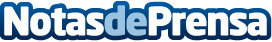 Profesoring.com, profesores expertos y alumnos exigentesSe lanza el servicio de profesores particulares online www.profesoring.com, una web donde profesionales de la educación pueden publicar de forma gratuita su oferta de clases particulares de cualquier ámbitoDatos de contacto:Antonio Dos SantosNota de prensa publicada en: https://www.notasdeprensa.es/-136 Categorias: Telecomunicaciones Educación Emprendedores http://www.notasdeprensa.es